YESHIVA UNIVERSITY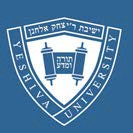 OFFICE OF PRE-HEALTH ADVISEMENTPRE-HEALTH COMMITTEE LETTER AND ATTACHMENTSMany graduate schools prefer to review your scholastic and non-academic record with the knowledge of whether you waived or retained your right to inspect and review my scholastic and non-academic record under the Family Education Rights and Privacy Act of 1974. Please sign your name in the appropriate area below. A copy of the Family Education Rights and Privacy Act of 1974 is on file in the Advising Center and at the Registrar’s office at Yeshiva College. Should you have any additional questions on this subject, please contact one of us directly at 646.685.0510. 	  I HEREBY WAIVE my rights to inspect and review my scholastic and non-academic record under the Family Education Rights and Privacy Act of 1974. 	  I DO NOT WAIVE my rights to inspect and review my scholastic and non-academic record under the Family Education Rights and Privacy Act of 1974.Name (please print)SignatureDate